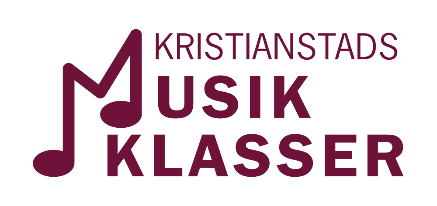 Protokoll 24-04-09Spegelsalen 17.00Närvarande: Jonas Gustavsson, Frida Olsson, Helene Gustavsson, Cecilia Modig, Emma Andersson, Emma Niklasson, Camilla Duvander Hansson, Erik StrandhÖppnande.Komplettering och fastställande av dagordning.Val av justeringspersoner.Emma Andersson och Helene GustavssonFöregående protokoll.Genomgång av föregående protokoll.
Mycket av protokollet handlar om Vårkonserten, biljettförsäljning, planscher för reklam, reklam på biblioteket.Julkonsert är bokad, info finns i föregående protokoll.Vårkonsert.Datum: 21-22 maj20/5 rep 7.30-16.0021/5 rep/genrep7.30-20.30 KONSERT 18.00 (samling 17.00)22/5 konsert 16.30-20.30 KONSERT 18.00 (samling 16.45)Cilla tar närvaro på eleverna vid konserterna!7:orna är ansvariga för transport av saker till och från konserthuset. Det som ska ordnas är släp för hämtning av saker på skolan och transport till konserthuset, ca 7.00 från Fröknegårdsskolan.Det som ska packas in i släp är körpallar, instrument, ev rekvisita. (Körpallarna står i rum bakom scenen i aulan, rekvisita och instrument ställer musiklärarna fram i spegelsalen)Det behövs föräldrar (4-6 st) som möter upp vid konserthuset kl 7.30 för att packa in sakerna och bygga ihop körpallarna.Utöver detta behövs:2 scenvakter/föreställningX antal städare till sista föreställningenBlommor till musiklärarna beställa via Jaffa-blommor20/5 kan Emma A och Cilla vara på plats 7.30 på konserthuset för att möta upp och   hjälpa till och visa vad som ska göras.21/5 Erik försöker vara på plats på konserthuset på tisdagen.Programblad ska tryckas. Annelie behöver meddela programmetKlädsel: Musikklasströjan, svart nedtill (kjol, byxor), svarta strumpor, blommor i håret (frivilligt)Skicka ut och bjuda in VIP-gäster, skolchef Anna Karlsdotter, förvaltningschef Lina Leyman, Ulrika Capion, BUN-representanter (Ludwig Ceimerz mfl), Britt-Marie (bokningar Lucia-tåg)Musiklärarnas/skolledningens punkt.Saknas sedan luciakonserten:Närvaropärmen? Två ukuleles i stoppade fodralVi kollar när vi hämtat ut nyckeln.Kontoinnehavare för 4:orna behöver meddelas till Annelie.Antagningarna har gått bra!Kolla över roller i styrelsen.Skjuter på frågan eftersom det är få närvarande på mötet.
Erik skickar ut dokumentet med Camilla och Karins arbetsuppgifter i samband med dagordningsutskick så att man kan titta på det innan mötet.Ekonomi.Sara och Camilla ska träffas på banken för att ta över kassörskap.Ekonomin ser bra ut.Sponsring & stiftelser.Frida har fått en lista på vilken utrustning som önskas, mycket teknisk utrustning till aulan ex ljusutrustning så eleverna kan få lära sig scenteknik, musik och dj-utrustning.Frida söker stipendier ur olika stiftelser.Det behöver kollas upp vad som gäller kring försäkringar skolan resp föreningen, och även kring huruvida sakerna får ges till musikklasserna som gåva från styrelsen. Att göra (Saker som är gjorda eller skall göras inför nästa möte).7:or och 6:or organiserar upp transport, städ och föräldrar som hjälper till vid vårkonserterna.Alla föräldrarepresentanter lägger ut en påminnelse om kläder till vårkonserten i klasschattarna.Erik kollar biljettförsäljningen till Vårkonserten.Hur bokar man Hjärtebacke-scenen + tunneln? Erik kollar om Jonas (ABK) vet.Emma A kollar upp vip-listan med Camilla och skicka inbjudan till de på listan.Annelie och Karin – vilken rekvisita ska med till konserthusetPå nästa möte måste vi bestämma hur många presentkort som ska delas ut till 9:orna och vilka som ska få dem. Middag med avtackning27 maj på Bishops. Bokas från kl 17.00. Vi bestämmer vem som bokar och håller i det nästa gång.Erik bjuder in Karin och Camilla.Övrigt.Hur bokar man Hjärtebacke-scenen? Erik kollar om Jonas (ABK) vet.Nästa möte.
Måndagen den 29 april kl 17.00 i Spegelsalen
Mötet avslutas.